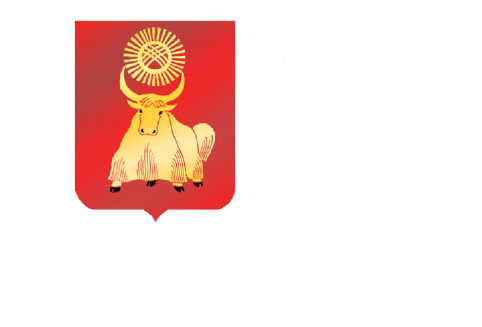 РОССИЙСКАЯ ФЕДЕРАЦИЯРЕСПУБЛИКА ТЫВА ХУРАЛ ПРЕДСТАВИТЕЛЕЙ ГОРОДА КЫЗЫЛА                                                           РЕШЕНИЕ        От 30 марта 2016 года               г.Кызыл                                         № 234О внесении изменений в решение Хурала представителей города Кызыла «О городском конкурсе «Кызыл - территория чистоты и порядка»В   соответствии  с    Федеральным законом от 06.10.2003 г. № 131-ФЗ «Об общих принципах организации местного самоуправления в Российской Федерации», в целях оказания поддержки и поощрения творческого труда граждан, молодежи, молодежных коллективов и общественных объединений, активистов, дворовых коллективов, товариществ собственников жилья, организаций, учреждений и предприятий, руководствуясь Уставом городского округа «Город Кызыл Республики Тыва»,  принятым решением Хурала представителей города Кызыла от 5 мая 2005 года № 50,Хурал представителей города Кызыла РЕШИЛ:1. Внести в решение Хурала представителей города Кызыла от 29 апреля 2015 года № 149 «О городском конкурсе «Кызыл - территория чистоты и порядка» (Кызыл неделя, 2015, № 19, 22 мая), следующие изменения:1.1. в наименовании и по всему тексту решения, включая приложения, слова «Кызыл – территория чистоты и порядка» заменить словами  «Цветущий Кызыл»; 1.2. пункт 3 решения изложить в следующей редакции:«3. Мэрии города Кызыла обеспечить финансирование конкурса «Цветущий Кызыл» и выплату премий победителям в соответствии с Положением о конкурсе «Цветущий Кызыл».»;  1.3. пункт 4 решения исключить;1.4. в пункте 2.1 Положения:а) в абзаце 1 слова «с 20 мая по 30 августа 2015 года» заменить словами «с 1 апреля по 10 августа»;б) в абзаце 2 слова «с 20 мая до 1 августа 2015 г.» заменить словами «с 1 апреля до 20 июля»;1.5. пункт 2.4 Положения дополнить предложением в следующей редакции:«Заявки могут быть поданы заявителем только по одной номинации.»;1.6. в пункте 2.6 Положения слова «до 1 августа 2015 года.» заменить словами «до 20 июля.», слова «с 10 по 25 августа 2015 года» заменить словами «с 25 июля по 10 августа».1.7. пункт 2.7 Положения изложить в следующей редакции:           «2.7. Конкурс проводится по номинациям:1. «Лучшая улица (часть улицы) частного сектора» - 1 место - 10000 руб., 2 место - 5000 руб., 3 место - 3000 руб.; 2. «Лучшее общежитие» - 1 место - 5000 руб., 2 место - 3000 руб., 3 место - 2000 руб.; 3. «Самый благоустроенный двор многоквартирного дома» : 1 место -10000 руб., 2 место – 5000 руб.;4. «Лучшее подворье» - двор образцового содержания среди частных подворий: 1 место – 10000 руб., 2 место – 5000 руб., 3 место – 3000 руб.;«Подъезд образцового содержания» среди дворов многоквартирных жилых домов»: 1 место – 5000 руб., 2 место – 3000 руб.;«Лучший балкон/лоджия»: 1 место – 3000 руб., 2 место – 2000 руб.;«Лучший цветник/клумба»; 1 место – 2000 руб., 2 место – 1000 руб., «Самая благоустроенная территория муниципального, государственного учреждения» : 1 место – 5000 руб., 2 место – 3000 руб., 3 место – 2000 руб. «Самая благоустроенная территория ДОУ» : 1 место – 5000 руб., 2 место – 3000 руб., 3 место – 2000 руб., поощрительные премии -  3-м участникам по 1000 руб.«Самая благоустроенная территория МОУ СОШ» : 1 место – 5000 руб., 2 место – 3000 руб., 3 место – 2000 руб.«Самая благоустроенная территория средних и высших учебных заведений города»  : 1 место – 5000 руб., 2 место – 3000 руб., 3 место – 2000 руб.«Самая благоустроенная территория предприятий, организаций частной формы собственности » : 1 место – 5000 руб., 2 место – 3000 руб., 3 место – 2000 руб.«Лучшее  освещение СМИ о поддержке благоустройства и озеленения города»: по телеканалу: 1 место - 5000 руб., 2 место - 3000 руб.; в газете: 1 место - 3000 руб., 2 место – 2000 руб.Итого : на премии – 143000 руб               на рамки - 7000 руб.             на  грамоты – 2000 руб.	  Всего для проведения конкурса необходимо 152000 рублей.1.8. раздел 4 Положения дополнить новыми пунктами 4.1 и 4.2 в следующей редакции:«4.1. Критерии номинации «Лучшая улица (часть улицы) частного сектора»:- внешний вид улицы (части улицы);- оригинальность оформления домовладений;- наличие зеленых насаждений, цветников;- содержание в чистоте и порядке улицы (части улицы);- освещенность дворовых территорий;- содержание в исправном состоянии ограждений;- опрятный вид фасадов домов и наличие номерных знаков и табличек с названиями улиц на домах;- своевременная обрезка кустарников, деревьев;- наличие детских игровых площадок; - наличие и содержание в чистоте контейнеров, урн.4.2. Критерии номинации «Лучшее общежитие»:	- отсутствие задолженности за ЖКУ;- наличие  освещения у входа, на лестничных площадках, в коридоре;- содержание в чистоте и порядке общежития;- наличие табличек с указанием  номеров комнат на дверях;- проявление творческой инициативы жителей в эстетическом оформлении общежития;- исправность оконных и дверных блоков в общежитии;- сохранность лестничных перил и почтовых ящиков;- наличие доски объявлений в подъезде.».        1.9. пункты 4.6 , 4.9, 4.10  исключить;        1.10. в абзаце 1 пункта 4.7 слова «учреждений здравоохранения» исключить;1.11. пункты 4.1 – 4.11 соответственно считать пунктами 4.3 – 4.13;1.12. в пункте 4.4 слова  «Двор образцового содержания» среди частных подворий» заменить словами «Лучшее подворье» - двор образцового содержания среди частных подворий», слова «наличие зеленых насаждений, цветников» заменить словами «разнообразие и ухоженность садовых и огороднических насаждений, цветников»;1.13. утвердить состав конкурсной комиссии в новой прилагаемой редакции.2. Опубликовать настоящее решение на официальном сайте органов местного самоуправления городского округа «Город Кызыл Республики Тыва».3. Контроль за исполнением настоящего решения возложить на Комитет по вопросам ЖКХ, благоустройства, транспорта и дорог Хурала представителей города Кызыла.4. Настоящее решение вступает в силу со дня его официального опубликования.Глава города Кызыла                                                                       Д. ОюнПриложение к Положению о городском конкурсе
                    «Цветущий Кызыл»Состав конкурсной комиссии1. Поманисочкин Р.С.  -  председатель Комитета по вопросам ЖКХ, благоустройства, транспорта и дорог Хурала представителей города Кызыла, председатель комиссии;2. Юрков Р.Н. – заместитель начальника  Департамента городского хозяйства Мэрии города Кызыла, заместитель председателя комиссии;3. Бадыраа Б.Х. - депутат Хурала представителей города Кызыла;4. Ондар О.О. - начальник территориального управления Западного и Правобережного районов Мэрии города Кызыла;5. Одушпаяк Е.С. - начальник территориального управления Восточного и Центрального районов Мэрии города Кызыла;6. Хомушку Л.В. - специалист Департамента городского хозяйства Мэрии города Кызыла;7. Ховалыг М.Д. - мастер по озеленению МУП «Благоустройство»;8. Биче-оол А.О. – начальник информационно-аналитического отдела Мэрии города Кызыла;9. Чихачева М.А. - председатель Женсовета города Кызыла;10. Чадамбаа Е.Л. - представитель СМИ (газета «Тувинская правда»);Секретарь комиссии, без  права голоса, -  Монгуш М.М. – главный специалист аппарата Хурала представителей города Кызыла.